导师信息 姓名： 田思泉 英文名： 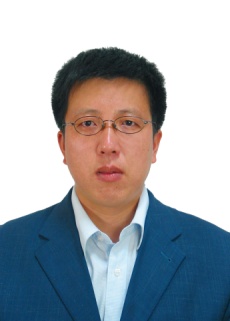 导师类别： 硕导 所在专业： 渔业资源 性别： 男 最高学位： 博士 所在单位： 上海海洋大学 上海海洋大学 上海海洋大学 入职年月： 2006-07-01 出生年月： 2015-05-04 职务： 职称： 副教授 研究方向： 渔业资源评估和管理、渔业海洋学 E-Mail： sqtian@shou.edu.cn 通讯地址： 上海沪城环路999号 上海沪城环路999号 上海沪城环路999号 简历： 田思泉 博士，上海海洋大学海洋科学学院海洋渔业系副教授，安徽无为人。目前担任北太平洋渔业委员会（North Pacific Fisheries Commission，NPFC）中国责任科学家，中国远洋渔业协会鱿钓技术组和金枪鱼技术组成员。研究方向为渔业资源评估和管理、渔业海洋学，主要从事渔业采样和调查设计、鱼类栖息地评价、生物学参考点开发、渔业资源管理策略评价、渔业遥感数据应用和渔业管理等方面的研究。在国内外期刊发表论文70余篇。教育经历： 1996.09-2000.07  上海水产大学（现上海海洋大学）海洋渔业专业本科2000.09-2003.07  上海水产大学捕捞学专业渔业生产系统工程方向硕士研究生2003.09-2006.07  上海水产大学捕捞学专业远洋渔业系统集成方向博士研究生2006.11-2006.12  日本东京研修中心和日本远洋渔业研究所  渔业资源评估和管理研修班（印度洋金枪鱼委员会和日本海外渔业协力财团组织）进修工作经历： 2007.07-2008.01 美国缅因大学海洋科学系访问学者2010.07-2010.10 美国缅因大学海洋科学系访问学者2012.10-2013.10 美国缅因大学海洋科学系访问学者2006.07-至今 上海海洋大学海洋科学学院教师研究成果： 获奖情况： （1）上海市科学技术进步二等奖. 北太平洋柔鱼资源可持续开发关键技术及应用. 2013. 排名3；（2）国家海洋局海洋创新成果一等奖. 北太平洋柔鱼渔情预报研究及应用. 2009. 排名8；（3）上海市精品课程. 渔业资源与渔场学. 2008. 排名5；（4）中国水产科学院科技进步二等奖. 印度洋西北部鸢乌贼资源渔场、钓捕技术和加工利用研究. 2008. 排名5；（5）上海市精品课程. 渔业资源评估与管理. 2007. 排名5；（6）国家海洋局优秀科技图书. 世界金枪鱼渔业渔获物物种原色图鉴. 2007. 排名4；（7）上海市优秀教材一等奖. 《渔业资源与渔场学》. 2007. 排名5。专利著作： （1）参编 《灰色系用理论在渔业科学中的应用》（农业出版社）；（2）参编 《世界金枪鱼渔业渔获物物种原色图鉴》（海洋出版社）；（3）参编 《北太平洋柔鱼渔业生物学》（海洋出版社）；（4）作为主要起草人编写中华人民共和国水产行业标准《柔鱼钓钩的标准化》。论文发表： [1] Zhao, Jing, Jie Cao, Siquan Tian, Yong Chen, Shouyu Zhang, Zhenhua Wang, and Xijie Zhou. "A comparison between two GAM models in quantifying relationships of environmental variables with fish richness and diversity indices." Aquatic Ecology (2014): 1-16..[2] CHEN, Xinjun, Siquan TIAN, and Wenjian GUAN. "Variations of oceanic fronts and their influence on the fishing grounds of Ommastrephes bartramii in the Northwest Pacific." Acta Oceanologica Sinica 4 (2014): 006.[3] Liu, Bilin, Xinjun Chen, Yong Chen, and Siquan Tian. "Geographic variation in statolith trace elements of the Humboldt squid, Dosidicus gigas, in high seas of Eastern Pacific Ocean." Marine biology 160, no. 11 (2013): 2853-2862.[4] Siquan Tian, Chan Han, Yong Chen, and Xinjun Chen. "Evaluating the impact of spatio-temporal scale on CPUE standardization." Chinese Journal of Oceanology and Limnology 5 (2013): 002.[5] Chen, Xinjun, Jianhua Li, Bilin Liu, Yong Chen, Gang Li, Zhou Fang, and Siquan Tian. "Age, growth and population structure of jumbo flying squid, Dosidicus gigas, off the Costa Rica Dome." Journal of the Marine Biological Association of the United Kingdom 93, no. 02 (2013): 567-573.[6] Zhang, Yuying, Yong Chen, Jiangfeng Zhu, Siquan Tian, and Xinjun Chen. "Evaluating harvest control rules for bigeye tuna (< i> Thunnus obesus</i>) and yellowfin tuna (< i> Thunnus albacares</i>) fisheries in the Indian Ocean." Fisheries Research 137 (2013): 1-8.[7] Bilin Liu, Xinjun Chen, Yong Chen, Siquan Tian, Jianhua Li, Zhou Fang, and Mingxia Yang. "Age, maturation, and population structure of the Humboldt squid Dosidicus gigas off the Peruvian Exclusive Economic Zones." Chinese Journal of Oceanology and Limnology 1 (2013): 012.[8] Wang, Xuefang, Liuxiong Xu, Yong Chen, Guoping Zhu, Siquan Tian, and Jiangfeng Zhu. "Impacts of fish aggregation devices on size structures of skipjack tuna Katsuwonus pelamis." Aquatic ecology 46, no. 3 (2012): 343-352.[9] Jie Cao, Xinjun Chen and Siquan Tian. Bayesian hierarchical DeLury model for stock assessment of west winter-spring cohort of neon flying squid (Ommastrephes bartramii) in northwest Pacific Ocean，Bulletin of Marine Science，accepted[10]  Siquan Tian, Yong Chen, Xinjun Chen, Liuxiong Xu, Xiaojie Dai. Impacts of spatial scales of fisheries and environmental data on CPUE standardization. Marine and Freshwater Research. 2009, 60:1273–1284.[11] Siquan Tian, Xinjun Chen, Yong Chen, Liuxiong Xu, Xiaojie Dai. Evaluating habitat suitability indices derived from CPUE and fishing effort data for Ommatrephes bratramii in the northwestern Pacific Ocean. Fisheries Research, 2009. 95:181-188.[12]  Siquan Tian, Xinjun Chen, Yong Chen, Liuxiong Xu, Xiaojie Dai. Standardizing CPUE of Ommastrephes bartramii for Chinese squid-jigging fishery in the Northwest Pacific Ocean. Chinese Journal of Oceanology and Limnology. 2009, 27(4): 729-739.[13] Xinjun Chen, Siquan Tian,Yong Chen, Bilin Liu. A modeling approach to identify optimal habitat and suitable fishing grounds for neon flying squid (Ommastrephes bartramii) in the Northwest Pacific Ocean. Fishery Bulletin. 2010, 108:1–14.[14] Xinjun Chen, Yong Chen, Siquan Tian, Bilin Liu, Weiguo Qian. An assessment of the west winter–spring cohort of neon flying squid (Ommastrephes bartramii) in the Northwest Pacific Ocean. Fisheries Research, 2008. 92: 221-230.[15] Xinjun Chen, Bilin Liu, Siquan Tian, Weiguo Qian, Zhao Xiaohu. Fishery biology of purpleback squid, Sthenoteuthis oualaniensis, in the northwest Indian Ocean. Fisheries Research, 2007. 83:98-104.